ОБ УТВЕРЖДЕНИИ ПОРЯДКА ВЫЯВЛЕНИЯ, УЧЕТА И ПРИЗНАНИЯ ПРАВА МУНИЦИПАЛЬНОЙ СОБСТВЕННОСТИ НА БЕСХОЗЯЙНОЕ НЕДВИЖИМОЕ ИМУЩЕСТВО НА ТЕРРИТОРИИ МУНИЦИПАЛЬНОГО ОБРАЗОВАНИЯ ВАСИЛЬЕВСКОЕ СЕЛЬСКОЕ ПОСЕЛЕНИЕ БЕЛОГОРСКОГО РАЙОНА РЕСПУБЛИКИ КРЫМНа основании Гражданского кодекса Российской Федерации, Федерального конституционного закона № 6-ФКЗ от 21.03.2014 «О принятии в Российскую Федерацию Республики Крым и образовании в составе Российской Федерации новых субъектов - Республики Крым и города федерального значения Севастополя», Федерального закона от 06.10.2003 № 131-ФЗ «Об общих принципах организации местного самоуправления в Российской Федерации», Закона Республики Крым № 54-ЗРК от 21.08.2014 «Об основах местного самоуправления в Республике Крым», Закона Республики Крым от 08.08.2014 
№ 46-ЗРК «Об управлении и распоряжении государственной собственностью Республики Крым», Устава муниципального образования Васильевское сельское поселение Белогорского района Республики Крым, Васильевский сельский совет Белогорского района Республики Крым решил:1. Утвердить Порядок выявления, учета и признания права муниципальной собственности на бесхозяйное недвижимое имущество на территории муниципального образования Васильевское сельское поселение Белогорского района Республики Крым (Приложение).2. Утвердить примерный договор хранения бесхозяйного недвижимого имущества (Приложение 1).3. Обнародовать настоящее решение на информационном стенде администрации Васильевского сельского поселения Белогорского района Республики Крым и на официальном сайте Васильевского сельского совета Белогорского района Республики Крым в информационно-телекоммуникационной сети «Интернет».4. Контроль за исполнением данного решения возложить на Председателя Васильевского сельского совета – Главу администрации Васильевского сельского поселения Франгопулова В.Д.Председатель Васильевского сельского совета – глава администрации Васильевского сельского поселения 					В.Д. Франгопулов															Приложениек решению 53-й очередной сессии 1 созыва
Васильевского сельского совета
от 27.06.2018 г. № 263ПОРЯДОКВЫЯВЛЕНИЯ, УЧЕТА И ПРИЗНАНИЯ ПРАВА МУНИЦИПАЛЬНОЙ СОБСТВЕННОСТИ НА БЕСХОЗЯЙНОЕ НЕДВИЖИМОЕ ИМУЩЕСТВО НА ТЕРРИТОРИИ МУНИЦИПАЛЬНОГО ОБРАЗОВАНИЯ ВАСИЛЬЕВСКОЕ СЕЛЬСКОЕ ПОСЕЛЕНИЕ БЕЛОГОРСКОГО РАЙОНА РЕСПУБЛИКИ КРЫМ1. Общие положения1.1. Настоящий Порядок разработан в соответствии со статьями 225, 235, 236 Гражданского кодекса Российской Федерации, Федеральным законом от 13.07.2015 № 218-ФЗ «О государственной регистрации недвижимости», Федеральным законом от 06.10.2003 № 131-ФЗ «Об общих принципах организации местного самоуправления в Российской Федерации», приказом Минэкономразвития России от 16.12.2015 № 943 «Об установлении порядка ведения Единого государственного реестра недвижимости, формы специальной регистрационной надписи на документе, выражающем содержание сделки, состава сведений, включаемых в специальную регистрационную надпись на документе, выражающем содержание сделки, и требований к ее заполнению, а также требований к формату специальной регистрационной надписи на документе, выражающем содержание сделки, в электронной форме, порядка изменения в Едином государственном реестре недвижимости сведений о местоположении границ земельного участка при исправлении реестровой ошибки», Уставом муниципального образования Васильевское сельское поселение Белогорского района Республики Крым.
1.2. Настоящее Положение распространяется на объекты недвижимого имущества на территории муниципального образования Васильевское сельское поселение Белогорского района Республики Крым (далее - объекты), являющиеся бесхозяйными в соответствии со статьей 225 Гражданского кодекса Российской Федерации, за исключением объектов, указанных в части 4 статьи 17 Закона Республики Крым от 08.08.2014 № 46-ЗРК «Об управлении и распоряжении государственной собственностью Республики Крым», в том числе:объекты, которые не имеют собственника;объекты, собственник которых неизвестен;объекты, от права собственности на которые собственник отказался в порядке, предусмотренном статьей 236 Гражданского кодекса Российской Федерации.
1.3. Настоящее Положение регулирует порядок выявления бесхозяйных объектов, принятия решения об оформлении права муниципальной собственности на бесхозяйные объекты, учета бесхозяйных объектов в реестре объектов бесхозяйного недвижимого имущества, их постановки на учет в органах Государственного комитета по государственной регистрации кадастру Республики Крым и принятия бесхозяйных объектов в муниципальную собственность.
1.4. Настоящее Положение не применяется в случае государственной регистрации прекращения права собственности на земельный участок или земельную долю вследствие отказа от права собственности в соответствии со статьей 53 Земельного кодекса Российской Федерации и статьей 56 Федерального закона от 13.07.2015 № 218-ФЗ «О государственной регистрации недвижимости».2. Порядок выявления бесхозяйных объектов2.1. Объекты, которые не имеют собственника и собственник которых неизвестен, выявляются в процессе проведения инвентаризации, при проведении ремонтных работ на объектах инженерной инфраструктуры, иными способами.
2.2. Сведения о бесхозяйных объектах, находящихся на территории муниципального образования Васильевского сельского поселения Белогорского района Республики Крым, могут предоставлять учреждения, предприятия и иные заинтересованные лица путем направления соответствующего заявления в администрацию Васильевского сельского поселения Белогорского района Республики Крым.В заявлении о выявлении бесхозяйного объекта недвижимого имущества указывается следующая информация (при наличии):местоположение объекта;наименование (назначение) объекта;ориентировочные сведения об объекте (год постройки, технические характеристики, площадь);протяженность, диаметр, объем, материал и т.д. (для объектов инженерной инфраструктуры);сведения о пользователях объекта.2.3. В целях проведения проверки указанных сведений администрация Васильевского сельского поселения Белогорского района Республики Крым:
2.3.1. Производит осмотр объекта (при необходимости).
2.3.2. Публикует сообщение на официальном сайте муниципального образования Васильевское сельское поселение Белогорского района Республики Крым (http://www__________) и в государственной информационной системе в информационно-телекоммуникационной системе «Интернет» «Портал Правительства Республики Крым» о наличии объекта, имеющего признаки бесхозяйного, и приеме заявлений собственников в течение одного месяца со дня публикации.2.3.3. Запрашивает:- в органах Государственного комитета по государственной регистрации и кадастру Республики Крым сведения о зарегистрированных правах на объект;- в Государственном унитарном предприятии «КрымБТИ» сведения о правах на объект;- в Министерстве имущественных и земельных отношений Республики  Крым сведения о наличии объекта в реестре федеральной собственности и в реестре имущества Республики Крым;- в администрации Белогорского района Республики Крым сведения о наличии объекта в реестре муниципальной собственности муниципального образования Белогорский район Республики Крым;- в секторе имущественных и земельных отношений администрации Васильевского сельского поселения сведения о наличии объекта в реестре муниципального имущества муниципального образования Васильевское сельское поселение Белогорского района Республики Крым;- сведения о правах на объект у его предполагаемого собственника (при необходимости);- выписку из Единого государственного реестра юридических лиц о предполагаемом собственнике (при необходимости).2.4. В случае выявления информации о собственнике объекта администрации Васильевского сельского поселения Белогорского района Республики Крым:
- прекращает работы по сбору документов для постановки объекта на учет в качестве бесхозяйного;- сообщает данную информацию лицу, подавшему заявление о выявлении бесхозяйного объекта;- предпринимает предусмотренные гражданским законодательством меры к понуждению собственника нести бремя содержания принадлежащего ему имущества.2.5. В случае отсутствия сведений о наличии объекта в реестре федеральной собственности, реестре имущества Республики Крым, в реестре муниципального имущества муниципального образования Белогорский район Республики Крым, в реестре муниципального имущества муниципального образования Васильевское сельское поселение Белогорского района Республики Крым, сведений о праве собственности на объект в Едином государственном реестре недвижимости, сведений о праве собственности на объект в ГУП РК «КрымБТИ» администрация Васильевского сельского поселения готовит проект постановления администрации Васильевского сельского поселения Белогорского района Республики Крым об оформлении права муниципальной собственности на бесхозяйный объект.3. Принятие заявлений собственников об отказе от права собственности на объекты
3.1. Собственник объекта вправе отказаться от права собственности на него, подав соответствующее заявление в администрацию васильевского сельского поселения.Заявление об отказе от права собственности на объект, находящийся в общей собственности, подается всеми собственниками объекта.3.2. В заявлении об отказе от права собственности на объект указываются:
3.2.1. Сведения о собственнике:- в отношении физического лица - фамилия, имя и отчество, дата и место рождения, гражданство, пол, наименование и реквизиты документа, удостоверяющего личность, адрес постоянного места жительства или преимущественного пребывания;- в отношении российского юридического лица - полное наименование, идентификационный номер налогоплательщика, основной государственный регистрационный номер, дата государственной регистрации, наименование органа, осуществившего такую регистрацию, код причины постановки на учет, адрес (место нахождения) постоянно действующего исполнительного органа (в случае отсутствия постоянно действующего исполнительного органа - иного органа или лица, имеющих право действовать от имени юридического лица без доверенности).3.2.2. Описание объекта.3.3. К заявлению об отказе от права собственности на объект прилагаются:- выписка из Единого государственного реестра юридических лиц, если собственник объекта является юридическим лицом;- копия документа, подтверждающего государственную регистрацию права собственности на объект (свидетельства о государственной регистрации права или выписки из Единого государственного реестра недвижимости), если право собственности на объект зарегистрировано в Едином государственном реестре недвижимости;- документы, содержащие описание объекта, в том числе кадастровый паспорт (выписка из государственного реестра недвижимости) или технический паспорт (при наличии), если право собственности на объект не зарегистрировано в Едином государственном реестре недвижимости;- копии правоустанавливающих документов на объект, если право собственности не зарегистрировано в Едином государственном реестре недвижимости.3.4. Копии указанных правоустанавливающих документов могут быть удостоверены нотариально. В иных случаях представляются подлинники правоустанавливающих документов и на копии правоустанавливающих документов должностное лицо администрации Васильевского сельского поселения должно сделать надпись об их соответствии подлинникам и указать дату, свою фамилию и инициалы. Надпись заверяется подписями указанного должностного лица и собственника, отказавшегося от права собственности на объект, а также печатью главного управления.3.5. При подаче заявления граждане предъявляют паспорт, представители собственника - доверенность, заверенную нотариально.3.6. При соответствии заявления об отказе от права собственности на объект настоящему Положению сектор имущественных и земельных отношений администрации Васильевского сельского поселения Белогорского района Республики Крым готовит проект постановления администрации Васильевского сельского поселения Белогорского района Республики Крым об оформлении права муниципальной собственности на бесхозяйный объект.4. Принятие решения об оформлении права муниципальной собственности на бесхозяйные объекты и их учет в реестре объектов бесхозяйного имущества
4.1. Постановление об оформлении права муниципальной собственности на бесхозяйный объект принимается администрацией Васильевского сельского поселения Белогорского района Республики Крым и является основанием для учета бесхозяйного объекта в реестре объектов бесхозяйного имущества и для выполнения работ, связанных с учетом бесхозяйного объекта в органах Государственного комитета по государственной регистрации и кадастру Республики Крым.4.2. Администрация Васильевского сельского поселения Белогорского района Республики Крым осуществляет учет бесхозяйных объектов путем включения в реестр объектов бесхозяйного недвижимого имущества с указанием наименования, адреса (адресного ориентира), характеристик, описания технического состояния, функционального назначения, документации, на основании которой объект имеет признаки бесхозяйного.4.3. Бесхозяйные объекты включаются в реестр объектов бесхозяйного недвижимого имущества и исключаются из него на основании постановлений администрации Васильевского сельского поселения Белогорского района Республики Крым в течение десяти дней.5. Постановка объектов на учет в качестве бесхозяйных
5.1. Сектор имущественных и земельных отношений администрации Васильевского сельского поселения в течение 30 дней со дня принятия постановления администрации Васильевского сельского поселения об оформлении права муниципальной собственности на бесхозяйный объект заказывает техническую документацию необходимую для постановки бесхозяйного объекта на учет в органах Государственного комитета по государственной регистрации и кадастру Республики Крым.5.2. Сектор имущественных и земельных отношений администрации Васильевского сельского поселения в течение 7 дней после получения технической документации, подготавливает необходимые запросы:- в Государственный комитет по государственной регистрации и кадастру Республики Крым о зарегистрированных правах на объект;- в Министерство имущественных и земельных отношений Республики Крым о наличии объекта в реестре федеральной собственности и в реестре имущества Республики Крым.5.3. После получения ответов на указанные запросы сектор земельных и  имущественных отношений администрации Васильевского сельского поселения Белогорского района Республики Крым в течение 7 дней обращается в Государственный комитет по государственных регистрации и кадастру Республики Крым с заявлением о постановке бесхозяйного объекта на учет.5.4. К заявлению прилагаются документы, определенные пунктом 30 Правил представления документов, направляемых или представляемых в соответствии с частями 1, 3 - 13, 15 статьи 32 Федерального закона «О государственной регистрации недвижимости» в федеральный орган исполнительной власти (его территориальные органы), уполномоченный Правительством Российской Федерации на осуществление государственного кадастрового учета, государственной регистрации прав, ведение Единого государственного реестра недвижимости и предоставление сведений, содержащихся в Едином государственном реестре недвижимости, утвержденных Постановлением Правительства РФ от 31.12.2015 № 1532.5.5. После постановки объекта на учет в Государственном комитете по государственной регистрации и кадастру Республики Крым администрация Васильевского сельского поселения получает выписку из Единого государственного реестра недвижимости о постановке указанного объекта на учет в качестве бесхозяйного.6. Обеспечение сохранности, содержание и эксплуатация бесхозяйных объектов
6.1. Обеспечение сохранности, содержание и эксплуатация бесхозяйных объектов осуществляются на основании постановлений администрации Васильевского сельского поселения и заключаемых в соответствии с ними договоров..6.2. Проекты постановлений администрации Васильевского сельского поселения в отношении иных бесхозяйных объектов готовятся администрацией Васильевского сельского поселения.6.3. Расходы на содержание бесхозяйного объекта финансируются за счет средств бюджета Васильевского сельского поселения, если иное не предусмотрено действующим законодательством, договором.6.4. Собственник, отказавшийся от права собственности на бесхозяйный объект, несет бремя его содержания до регистрации права муниципальной собственности.6.5. На период выявления собственника объекта недвижимого имущества, имеющего признаки бесхозяйного, либо до принятия в муниципальную собственность муниципального образования Васильевское сельское поселение Белогорского района Республики Крым Администрация Васильевского сельского поселения Белогорского района Республики Крым определяет конкретное лицо, которому данное имущество будет передано на хранение с правом использования или без такового.7. Оформление права муниципальной собственности на бесхозяйные объекты7.1. По истечении года со дня постановки бесхозяйного объекта на учет в Государственный комитет по государственной регистрации и кадастру Республики Крым обращается в суд с требованием о признании права муниципальной собственности на бесхозяйный объект.7.2. На основании вступившего в законную силу решения суда администрация Васильевского сельского поселения в установленном порядке осуществляет государственную регистрацию права муниципальной собственности на бесхозяйный объект.7.3. Если в срок до вступления в силу решения суда объявляется собственник бесхозяйного объекта, доказывание права собственности на бесхозяйный объект лежит на данном собственнике.8. Расходы на оформление права муниципальной собственности на бесхозяйные объекты8.1. Расходы на оформление права муниципальной собственности Васильевского сельского поселения на бесхозяйные объекты финансируются из средств бюджета Васильевского сельского поселения.8.2. Если до признания права муниципальной собственности на бесхозяйный объект объявляется его собственник, администрация Васильевского сельского поселения вправе в судебном порядке взыскать с него расходы бюджета Васильевского сельского поселения на содержание бесхозяйного объекта, в том числе на изготовление необходимой технической документации.Приложение 1к решению __ сессии 1 созыва 
Васильевского сельского совета от «__» _____201_ г. № ___Типовой договор хранения бесхозяйногонедвижимого имущества № ___с. Золотое Поле							      «___» ________ 20__ года«________________________________», именуемое в дальнейшем «Хранитель»,(наименование предприятия, учреждения, организации)в лице __________________________, действующего на основании _____________, с  одной стороны, и Администрация Васильевского сельского поселения Белогорского района Республики Крым, именуемая в дальнейшем «Поклажедатель», в лице  _______________________________________________,действующего на основании ____________________, с другой стороны, вместе именуемые Стороны, заключили настоящий договор о нижеследующем:1. Предмет договора1.1. Хранитель обязуется на условиях, установленных настоящим договором, безвозмездно принять и хранить переданное ему Поклажедателем ______________ (далее - имущество), расположенное по адресу: ___________________, и возвратить его в сохранности по первому требованию Поклажедателя.1.2. Поклажедатель передает на хранение по настоящему договору имущество согласно Акту приема-передачи имущества на хранение (Приложение к договору).2. Права и обязанности Сторон2.1. Хранитель обязуется:а) принять имущество на хранение на основании Акта о приеме-передаче имущества на хранение;б) хранить имущество до выявления собственника либо до принятия в муниципальную собственность муниципального образования Васильевское сельское поселение Белогорского района Республики Крым;в) принять для сохранности переданного ему имущества меры, обязательность которых предусмотрена законом, иными правовыми актами или в установленном ими порядке (противопожарные, санитарные, охранные и т.п.);г) принять для сохранности имущества также меры, соответствующие обычаям делового оборота и существу настоящего договора, в том числе свойствам переданного на хранение имущества;д) _____________________ использовать переданное на хранение имущество,                           (вправе/не вправе)а равно предоставлять возможность пользования им третьим лицам;е) незамедлительно уведомить Поклажедателя о необходимости изменений условий хранения имущества, предусмотренных настоящим договором, и дождаться его ответа;ж) возвратить имущество Поклажедателя по первому требованию последнего, оформляя при этом Акт возврата имущества, переданного на хранение.2.2. Поклажедатель обязуется:а) выполнять обязанности в соответствии с действующим законодательством Российской Федерации.3. Передача имущества на хранение третьему лицу3.1. Хранитель не вправе без согласия Поклажедателя передавать имущество на хранение третьему лицу, за исключением случаев, когда он вынужден к этому силой обстоятельств в интересах Поклажедателя и лишен возможности получить его согласие.3.2. О передаче имущества на хранение третьему лицу Хранитель обязан незамедлительно уведомить Поклажедателя.3.3. При передаче имущества на хранение третьему лицу условия настоящего договора сохраняют силу и Хранитель отвечает за действия третьего лица, которому он передал имущество на хранение, как за свои собственные.4. Обязанность Хранителя возвратить вещь4.1. Хранитель обязан возвратить Поклажедателю то самое имущество, которое было передано на хранение.4.2. Имущество должно быть возвращено Хранителем в том состоянии, в каком оно было принято на хранение, с учетом его естественного ухудшения, естественной убыли или иного изменения вследствие его естественных свойств.5. Ответственность Сторон по договору5.1. Хранитель отвечает за утрату, недостачу или повреждение имущества, если не докажет, что утрата, недостача или повреждение произошли вследствие непреодолимой силы либо из-за свойств имущества, о которых Хранитель, принимая его на хранение, не знал и не должен был знать, либо в результате умысла или грубой неосторожности Поклажедателя.5.2. За утрату, недостачу или повреждение принятого на хранение имущества, после того как наступила обязанность Поклажедателя взять это имущество обратно, Хранитель отвечает лишь при наличии с его стороны умысла или грубой неосторожности.5.3. Убытки, причиненные Поклажедателю утратой, недостачей или повреждением имущества, возмещаются Хранителем в соответствии со статьей 393 ГК РФ, если законом не предусмотрено иное.5.4. В случае, когда в результате повреждения, за которое Хранитель отвечает, качество имущества изменилось настолько, что оно не может быть использовано по первоначальному назначению, Поклажедатель вправе от него отказаться и потребовать от Хранителя возмещения стоимости этого имущества, а также других убытков, если иное не предусмотрено законом.6. Основания и порядок расторжения договора6.1. Договор может быть расторгнут по соглашению Сторон, а также в одностороннем порядке по письменному требованию одной из Сторон по основаниям, предусмотренным договором и законодательством.6.2. Поклажедатель вправе в любое время, до окончания срока хранения, расторгнуть договор в одностороннем порядке, потребовав у Хранителя возвратить имущество.6.3. При выявлении собственника бесхозяйного недвижимого имущества договор расторгается по инициативе Поклажедателя.7. Форс-мажор7.1. Сторона освобождается от ответственности за частичное или полное неисполнение обязательств по настоящему договору, если докажет, что надлежащее исполнение оказалось невозможным вследствие непреодолимой силы, то есть чрезвычайных и непредотвратимых при настоящих условиях обстоятельств.7.2. При наступлении обстоятельств, указанных в п. 7.1 настоящего договора, каждая Сторона должна без промедления известить о них в письменном виде другую Сторону. Извещение должно содержать данные о характере обстоятельств, а также официальные документы, удостоверяющие наличие этих обстоятельств и, по возможности, дающие оценку их влияния на возможность исполнения Стороной своих обязательств по настоящему договору.7.3. Если Сторона не направит или несвоевременно направит извещение, предусмотренное п. 7.2 настоящего договора, то она обязана возместить второй Стороне понесенные ею убытки.7.4. Если наступившие обстоятельства, перечисленные в п. 7.1 настоящего договора, и их последствия продолжают действовать более двух месяцев, Стороны проводят дополнительные переговоры для выявления приемлемых альтернативных способов исполнения настоящего договора.8. Заключительные положения8.1. Во всем остальном, что не предусмотрено условиями настоящего договора, Стороны руководствуются действующим законодательством РФ.8.2. Любые изменения и дополнения к настоящему договору действительны при условии, если они совершены в письменной форме и подписаны надлежаще уполномоченными на то представителями Сторон.8.3. Все уведомления и сообщения в рамках настоящего договора должны направляться Сторонами друг другу в письменной форме. Уведомления и сообщения будут считаться исполненными надлежащим образом, если они посланы заказным письмом, по телеграфу, телетайпу, телексу, телефаксу или доставлены лично по юридическим (почтовым) адресам Сторон с получением под расписку.8.4. Стороны настоящего договора пришли к соглашению, что все споры, вытекающие из договора, будут решаться путем переговоров, а в случае недостижения согласия споры передаются на рассмотрение суда.8.5. Настоящий договор составлен в двух экземплярах, имеющих одинаковую юридическую силу, по одному экземпляру для каждой из Сторон.8.6. Настоящий договор вступает в силу с момента передачи имущества Поклажедателем Хранителю.Приложение: Акт приема-передачи бесхозяйного недвижимого имущества.9. Адреса и реквизиты Сторон:10. Подписи СторонПоклажедатель ____________________      __________________                      (ФИО)                 (подпись)      М.П."___" __________ 20__ г.Хранитель ________________________      __________________                    (ФИО)                   (подпись)      М.П."___" __________ 20__ г.Приложениек примерному договорухранения бесхозяйногонедвижимого имущества № __от "__" _________ 20__ г.АКТприема-передачи бесхозяйного недвижимого имуществас. Васильевка                                                                                       «__» _______ 20__ г.Администрация Васильевского сельского поселен в лице ____________________________, действующего  на  основании _______________________________________________ и в соответствии с______________________________________________, передает, а ________________________________________ в лице ____________________________________, действующего на основании ________(наименование предприятия, учреждения, организации)_______________________________________________________, принимает бесхозяйное недвижимое имущество _______________________________, расположенное по адресу: ____________________________________, на хранение.          Поклажедатель:                                                    Хранитель:_______________________                             _______________________                          (ФИО)                                                                                               (ФИО)_______________________                             _______________________                       (подпись)                                                                                         (подпись)М.П.                                                                   М.П.РЕСПУБЛИКА КРЫМБЕЛОГОРСКИЙ  РАЙОНВАСИЛЬЕВСКИЙ СЕЛЬСКИЙ  СОВЕТ53-я  очередная сессия I-го созываРЕШЕНИЕ 27.06. 2018 года 		                     с. Васильевка                                  №263        ПоклажедательХранительМестоположениеМестоположениеОГРНОГРНИНН/КППИНН/КППБИКБИКР/СР/СНаименование банкаНаименование банкаК/СК/С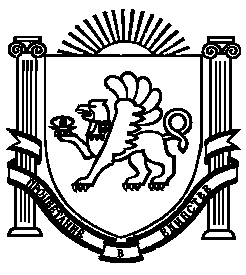 